United States Department of Agriculture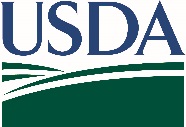 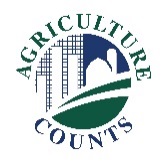 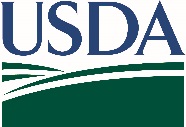 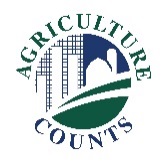 National Agricultural Statistics ServiceJune XX, 20XX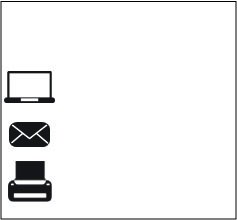 Why am I getting this letter?
You have been selected to participate in the enclosed .  Please complete the questionnaire at your earliest convenience. Your information is important. How will the data be used?
 County yields resulting from the survey will be used by the USDA’s Farm Service Agency (FSA) for Agricultural Risk Coverage (ARC), Price Loss Coverage (PLC) and other programs. In addition, the Risk Management Agency (RMA) uses the data for administering the Area Risk Protection Insurance Policies. When drought and flooding impact crop production, these data are crucial to the agriculture industry.If we do not hear from you by , we  contact you to arrange a telephone or personal interview.The results of this survey will be kept confidential and available in aggregate form only, ensuring that no individual operation or producer can be identified, as required by federal law. We will publish the county-level survey findings for barley, oats, and wheat in the NASS Quick Stats database (https://quickstats.nass.usda.gov/) at 3:00 pm ET on Thursday, December XX, 20XX.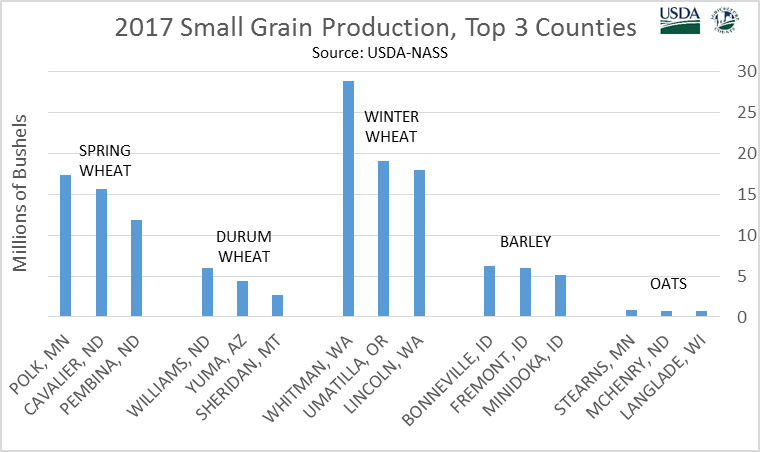 Thank you for participating and for your support of U.S. agriculture. If you have any questions, please feel free to contact us at (888) 424-7828.

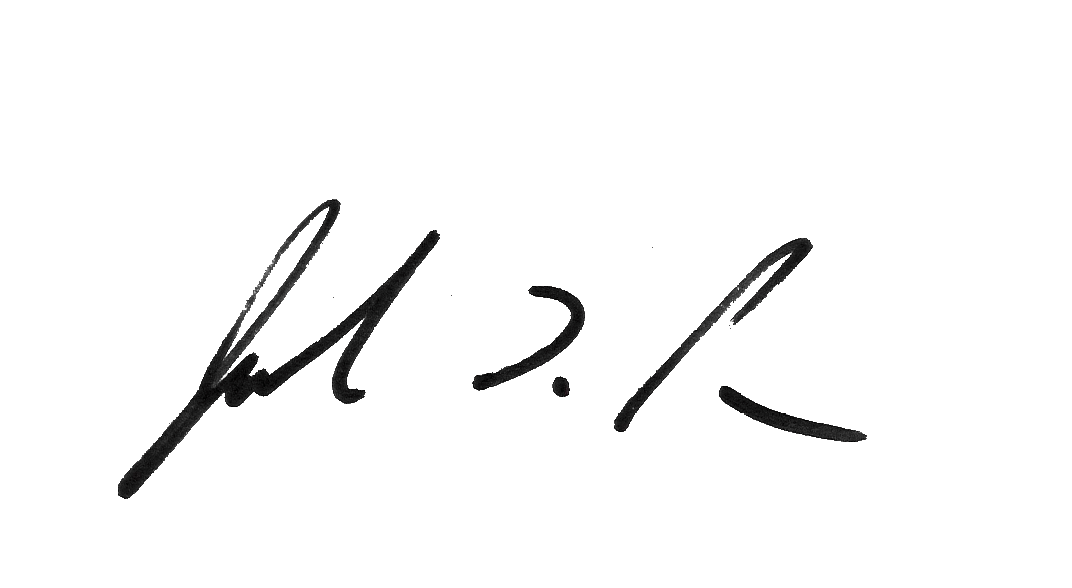 Sincerely,Joseph L. ParsonsChair, Agricultural Statistics BoardEnclosure